Κομοτηνή  .../…/2019ΑΝΑΚΟΙΝΩΣΗ - ΠΡΟΣΚΛΗΣΗΠΑΡΟΥΣΙΑΣΗΣ ΔΙΔΑΚΤΟΡΙΚΗΣ ΔΙΑΤΡΙΒΗΣΚαλείστε να παραστείτε στη δημόσια παρουσίαση της διδακτορικής διατριβής της υποψήφιας διδάκτορα του Τμήματος Επιστήμης Φυσικής Αγωγής & Αθλητισμούκ …………………..που θα πραγματοποιηθεί την Τρίτη 11 ……….  2019 για την τελική αξιολόγηση και κρίση της με θέμα:« …… »Η Επιβλέπουσα Καθηγήτρια ……………….ΧΩΡΟΣ ΠΑΡΟΥΣΙΑΣΗΣ:Αίθουσα Τηλεδιάσκεψης ΤΕΦΑΑ  Δημοκριτείου Πανεπιστημίου Θράκης (Κομοτηνή)Ώρα:   !!!     Την παρουσίαση μπορεί να παρακολουθήσει όποιος επιθυμεί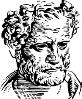 ΔΗΜΟΚΡΙΤΕΙΟ ΠΑΝΕΠΙΣΤΗΜΙΟ ΘΡΑΚΗΣΣΧΟΛΗ ΕΠΙΣΤΗΜΗΣ ΦΥΣΙΚΗΣ ΑΓΩΓΗΣ ΚΑΙ ΑΘΛΗΤΙΣΜΟΥΤΜΗΜΑ ΕΠΙΣΤΗΜΗΣ ΦΥΣΙΚΗΣ ΑΓΩΓΗΣ ΚΑΙ ΑΘΛΗΤΙΣΜΟΥ******ΔΙΔΑΚΤΟΡΙΚΟΣ ΚΥΚΛΟΣ ΣΠΟΥΔΩΝ